	SEDE DI BRESCIA	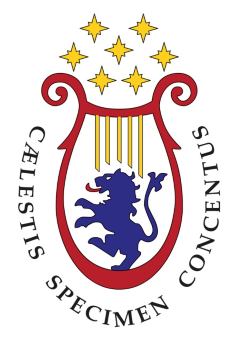 CONSERVATORIO DI MUSICA “LUCA MARENZIO” BRESCIA   Corsi di Diploma Accademico di I Livello (TRIENNI) – PROGRAMMI DI STUDIO E D’ESAME Prof.  	Tafelli Marco 	 	marco.tafelli@conservatorio.brescia.it           COMP/02 Prassi Esecutive e Repertori I ESAME SCALE: Scala Cromatica. Scale di C Maggiore / A Minore, G Maggiore / E Minore. Scale Pentatoniche di C Maggiore / A Minore, G Maggiore / E Minore. Scale Pentatoniche Blues di C Maggiore / A Minore, G Maggiore / E Minore.  ARPEGGI:  Arpeggio Triade Maggiore.  Arpeggio Triade Minore.  Arpeggio Triade Diminuita.  Arpeggio dom 7.  Arpeggi relativi all'Armonizzazione a 3 voci delle Scale di C Maggiore / A Minore.  ACCORDI: Power Chords, Diadi di Quinta, Quarta, Terza, Sesta. Accordi Maggiori. Accordi Minori. Accordi dom 7. Armonizzazione a 3 voci delle scale di C Maggiore/A Minore. RITMICA: Accompagnamento Blues Maggiore 17 IV7 V7 nelle tonalità di E ed A. Accompagnamento Blues Minore Im IVm V7 nelle tonalità di Em ed Am.   SOLISTA (improvvisazione): Improvvisazione su giro Blues Maggiore in tonalità di E e di A. Improvvisazione su giro Blues Minore in tonalità di Am e di Em. Improvvisazione su giro Armonico Maggiore in tonalità di C e G. Improvvisazione su giro Armonico Minore in tonalità di Am e Em.  SOLISTA/RITMICA (esecuzione): 5 brani selezionati precedentemente con l’insegnante di strumento, tratti dalla seguente lista: I want it all (Queen), We will rock you (Queen), We are the champions (Queen), Cryin (Aereosmith), Walk this way (Aerosmith), Dream on (Aerosmith), Dude looks like a lady - The wall (Pink Floyd), Hotel California (Eagles), Back in black (Ac/dc), Growing on me (Darkness), My Sharona (The knacks), Message in a bottle (The police), Californication (Red hot chili peppers), Sunday bloody sunday (U2), I will follow (U2), Beautiful day (U2), Vertigo (U2), Run to you (Bryan Adams), Summer of 69 (Bryan Adams), Heaven (Bryan Adams), It's only love (Bryan Adams), American idiot (Green day), Sweet home alabama (Lynyrd skynryd), An englishman in new york (Sting), Fragile (Sting), Johnny be good (Chuck berry), Cocaine (Eric Clapton), Crossroad (Eric Clapton), Come together (Beatles), Get back (Beatles), Let it be (Beatles), Angie (Rolling stones), I can't get no satisfaction (Rolling stones), Start me up (Rolling stones), Sunshine of your love (Cream). CHITARRA POP-ROCK Annuale – Prima annualità del Triennio di Chitarra Pop/Rock TIpologia formativa Tipologia insegnamento Frequenza minima Ore/anno CFA/anno Valutazione Caratterizzante individuale 20 ore – 66,6% 30 19 Esame 